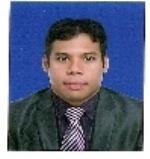 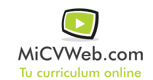 ESTUDIOSEXPERIENCIA LABORAL 
 
Puerto otrdaz (Estado Bolivar.)
Información adicionalInformación adicionalInformación adicional